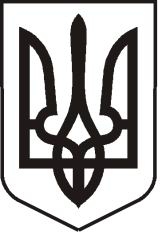 УКРАЇНАЛУГАНСЬКА   ОБЛАСТЬПОПАСНЯНСЬКА  МІСЬКА  РАДАВИКОНАВЧИЙ КОМІТЕТ РIШЕННЯ25 січня 2019 року                            м. Попасна	                  	         № 5Про визначення видів оплачуванихсуспільно-корисних робіт та переліку об’єктів для їх відбуванняправопорушниками протягом 2019 рокуРозглянувши запити Попаснянського районного відділу філії ДУ «Центр пробації» в Луганській області щодо визначення видів та об’єктів суспільно корисних робіт, керуючись ст. ст. 311, 3251, 3253 Кодексу України про адміністративні правопорушення, пп. 2 п. «а» ч. 1 ст. 38, ст. ст. 59, 73 Закону України «Про місцеве самоврядування в Україні», виконавчий комітет Попаснянської міської ради ВИРІШИВ: Визначити види оплачуваних суспільно-корисних робіт, які мають виконуватись особами, які вчинили адміністративне правопорушення, передбачене ст. 1831 КУпАП, та на яких судом накладено адміністративне стягнення у вигляді оплачуваних суспільно-корисних робіт: прибирання загальноміських територій (парків, скверів, зелених зон, зон відпочинку населення, площ, кладовищ та інше);очищення вулиць міста від бруду (пісок, листя) вздовж бордюрів;розчистка від снігу, посипання протиожеледними матеріалами загальноміських і прибудинкових територій, тротуарів;ліквідація несанкціонованих сміттєзвалищ;розчищення та ліквідація дикої порослі;вантажно-розвантажувальні роботи;прибирання приміщень;фарбування малих архітектурних форм;висадження дерев, кущів, квітів;викос трави;вибілювання бордюр та дерев;інші види робіт, які необхідні відповідному підприємству, установі, організації та не потребують спеціальних знань або кваліфікації.Визначити перелік об’єктів, на яких порушники виконуватимуть оплачувані суспільно-корисні роботи:вул. Миру; вул. Первомайська; вул. Склозаводська;вул. Миронівська;вул. Ціолковського;парк Залізничників;сквер по вул. Базарна;сквер по вул. Первомайська;сквер по вул. Чехова;сквер по вул. Красних партизан;вул. Соборна (до перехрестя вул. Базарна);вул. Ніколенка (до вул. Базарна);стадіон «Локомотив»;парк імені В.П. Калюжного;територія площі Миру;	кладовища;інші об’єкти, які знаходяться у сфері управління відповідного підприємства, установи, організації. Особи, на яких судом накладено  адміністративне стягнення у вигляді оплачуваних суспільно-корисних робіт, можуть здійснювати роботи вказані в п.1 цього рішення у всіх підприємствах, установах, організаціях незалежно від форм власності та галузевої належності, які знаходяться на території міста Попасна. Рекомендувати підприємствам, установам, організаціям, на яких будуть організовані оплачувані суспільно-корисні роботи, підготувати  відповідні накази про створення тимчасових робочих місць для проведення таких робіт, створити безпечні умови праці для громадян, які будуть направлені для відбування адміністративного покарання, та забезпечити вчасне подання до Попаснянського районного відділу філії ДУ «Центр пробації» в Луганській області інформації про хід робіт та виконання обов’язків, встановлених                                 ст. 3253 КУпАП.Керівникам підприємств, установ, організацій, на яких будуть організовані оплачувані суспільно-корисні роботи:5.1. Погодити з Попаснянським районним відділом філії ДУ «Центр пробації» в Луганській області перелік об’єктів та видів цих робіт.5.2. Забезпечити особам, які відпрацьовують призначені судом покарання у вигляді суспільно корисних робіт, безпечні умови праці для їх виконання та дотриманням такими особами правил техніки безпеки.5.3. Залучати осіб, які відпрацьовують призначені судом покарання у вигляді суспільно корисних робіт, до виконання робіт, які не віднесені до важких робіт, робіт із шкідливими чи небезпечними умовами праці або таких, де є потреба у професійному доборі та проходженні спеціального навчання і щорічної перевірки знань з охорони праці та обов’язкових медичних оглядів.5.4. Забезпечити контроль за виконанням порушниками призначених їм суспільно корисних оплачуваних робіт.5.5. Своєчасно інформувати Попаснянський районний відділ філії ДУ «Центр пробації» в Луганській області про ухилення порушника від виконання суспільно корисних робіт. 5.6. Вести облік та щомісячно інформувати Попаснянський районний відділ філії ДУ «Центр пробації» в Луганській області про кількість відпрацьованих годин. Рішення виконавчого комітету Попаснянської міської ради від 21.03.2018 № 25 «Про визначення видів оплачуваних суспільно-корисних робіт та переліку об’єктів для їх відбування правопорушниками протягом 2018 року», вважати таким, що втратило чинність.Контроль за виконанням даного рішення покласти на  заступника міського голови  Хащенка Д.В. та відділ  житлово – комунального господарства, архітектури, містобудування та землеустрою виконкому міської ради.    Міський голова                                                                                                   Ю.І. Онищенко